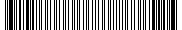 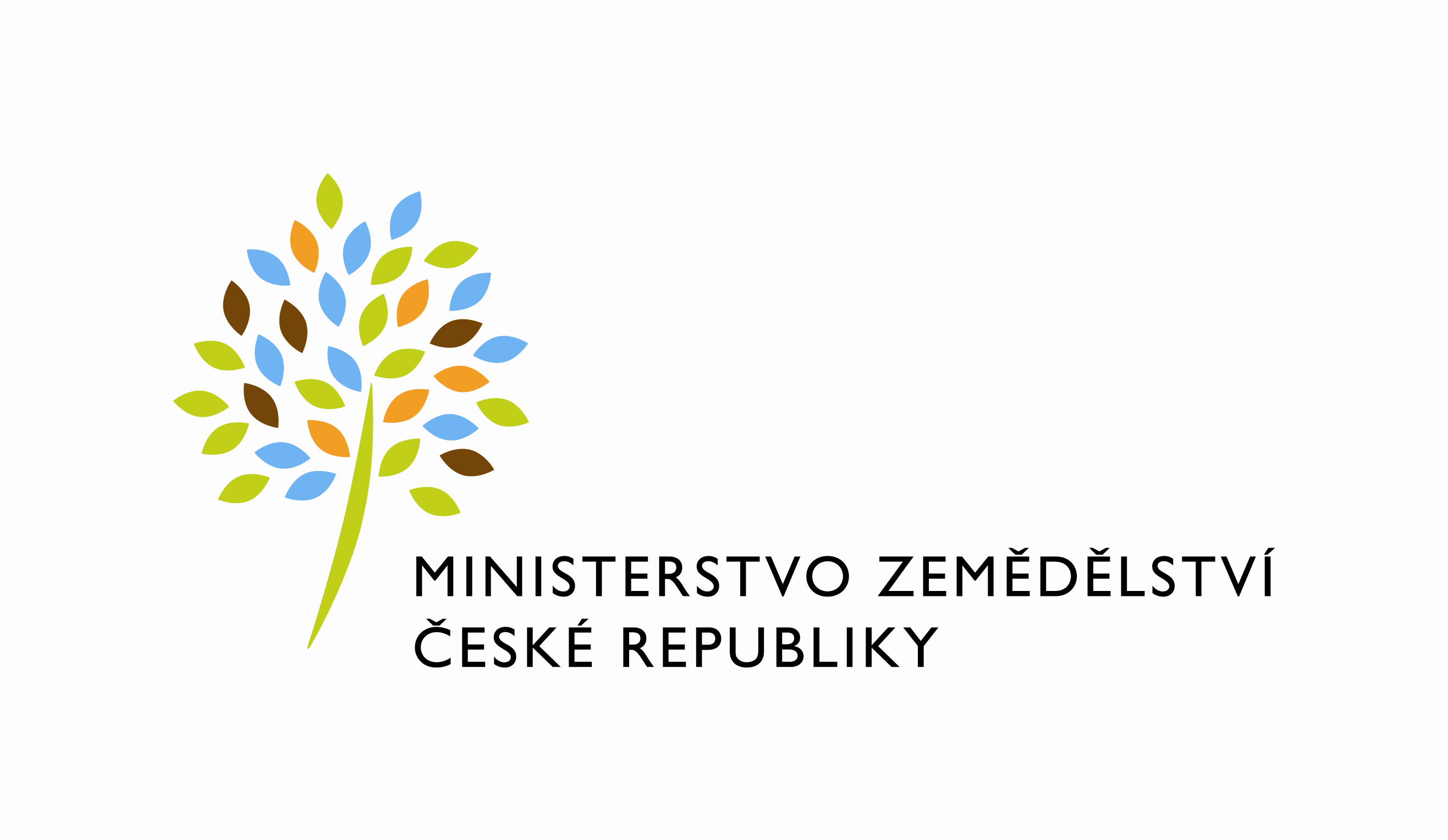 adresa: Těšnov 65/17, Nové Město, 110 00 Praha 1DATUM: 27. 1. 2022Prodloužení termínu dodání objednávky č. 4500138406 PZ: 601_PZ_PRAIS_II_2021_IZR_zmeny4Q21_(Z32556)xxxoznamuji Vám tímto prodloužení termínu dodání objednávky č. 4500138406 PZ: 601_PZ_PRAIS_II_2021_IZR_zmeny4Q21_(Z32556)Nový termín: do 28.2. 2022Zdůvodnění:Během testování s uživateli v průběhu ledna 2022 došlo ze strany garanta MZe k upřesnění původního zadání, které vyžaduje dodatečné programové úpravy na straně Dodavatele a následné otestování na straně MZe.S pozdravemPřílohy:útvar: Odbor informačních a komunikačních technologiíČíslo útvaru: 12120VÁŠ DOPIS ZN.:	 ZE DNE:	 SPISOVÁ ZN.:	 MZE-45060/2021-11152NAŠE ČJ.:	 MZE-4561/2022-12122VYŘIZUJE:	David NeužilTelefon:	221812012E-MAIL:	David.Neuzil@mze.czID DS: 	yphaax8O2 IT Services s.r.o.Vážený panxxxZa Brumlovkou 266/2Michle140 00 Praha 4%%%el_podpis%%%Ing. Oleg Blaškoředitel odboruOtisk úředního razítka